ATZAR I PROBABILITAT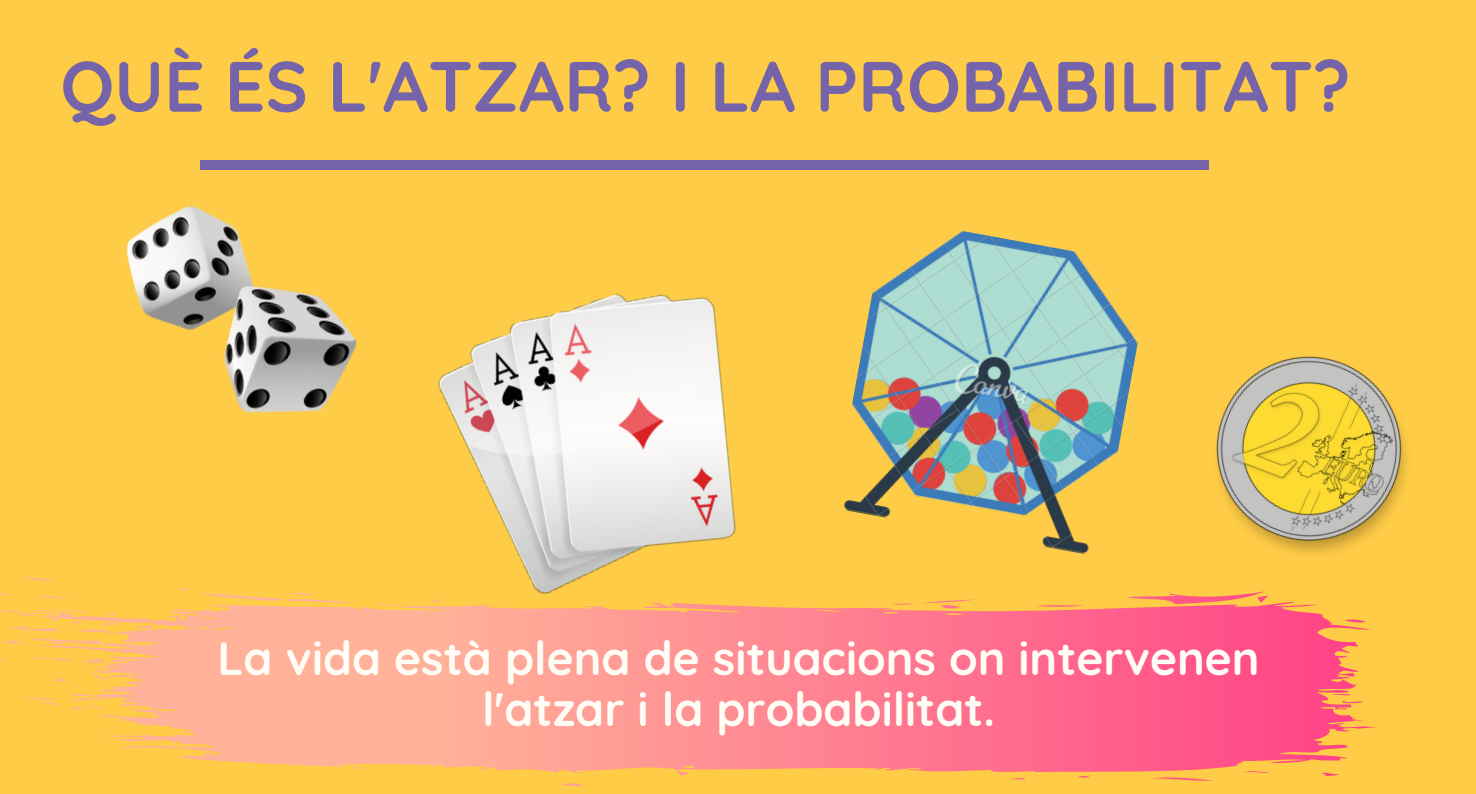 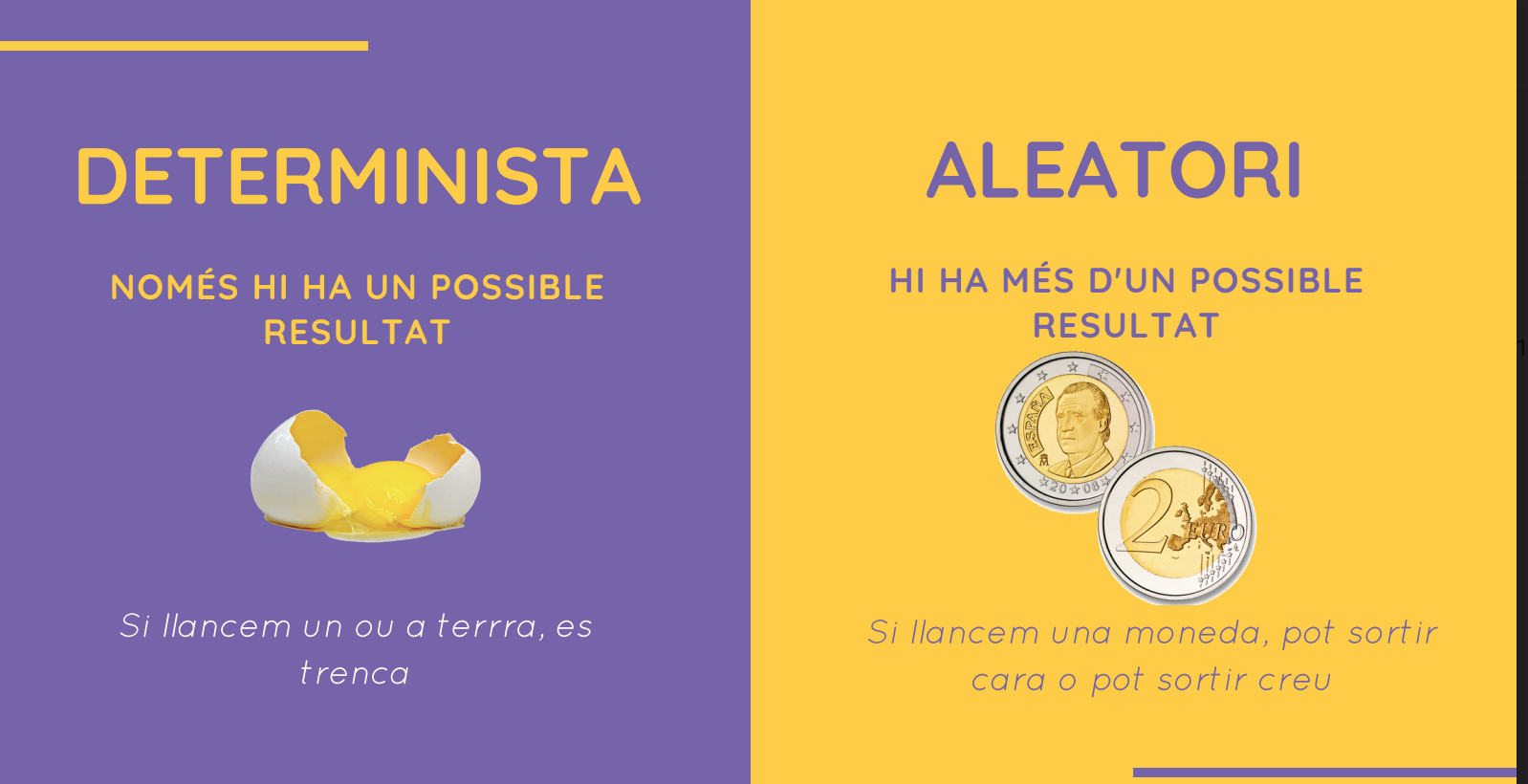 Pensa en diferents situacions d'atzar i probabilitat. Després, classifica en deterministes o aleatòries. (Com a mínim has de posar una situació de cada):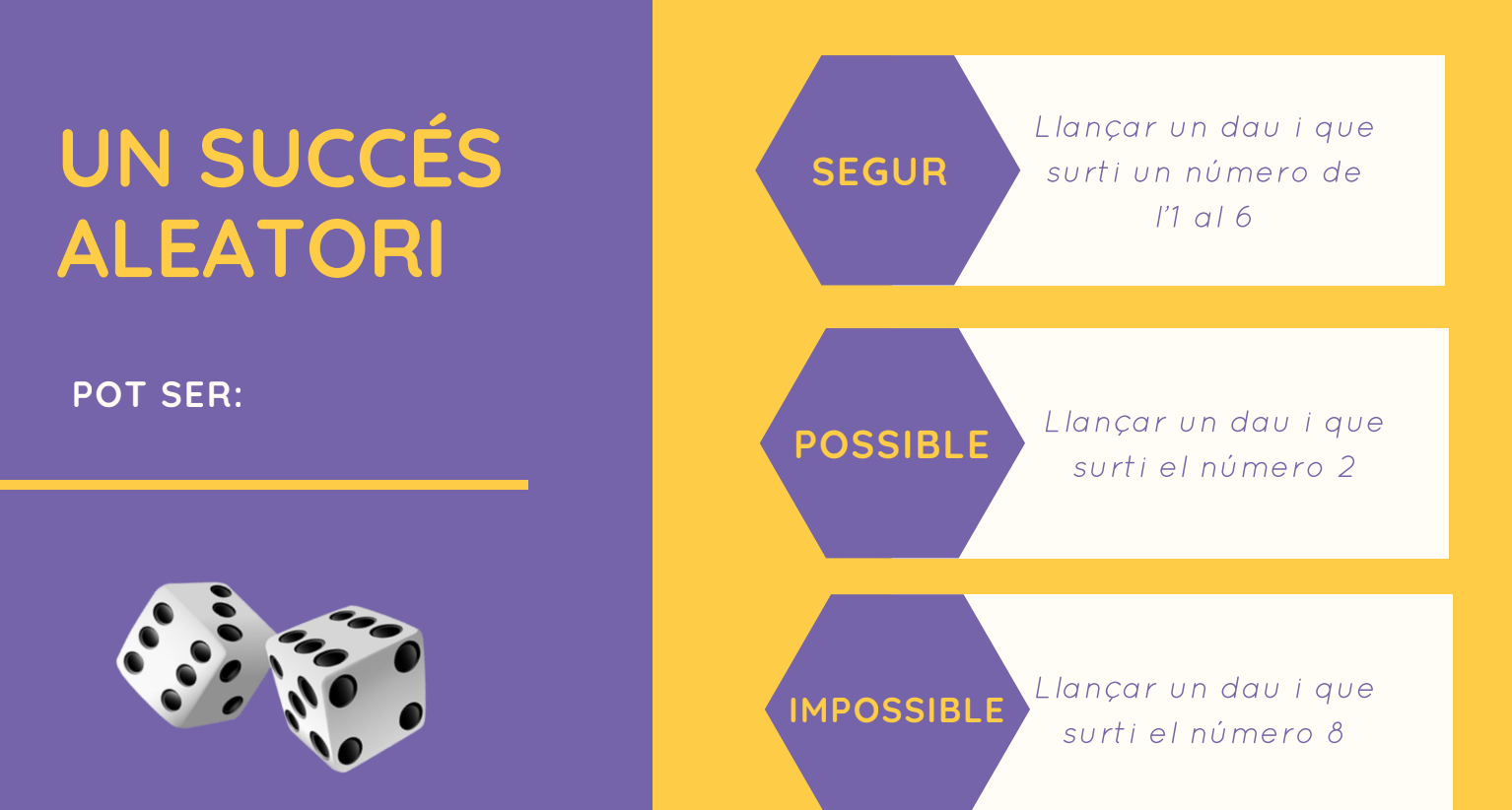 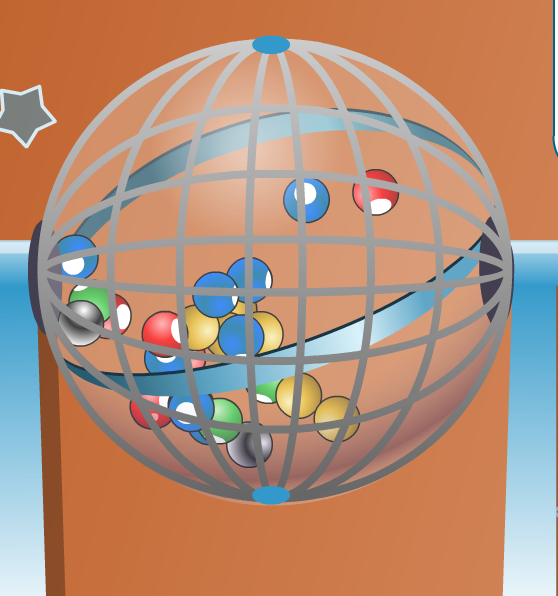 Respon les preguntes següents per tal de poder guanyar la partida (segur, possible o impossible):Si traiem una bola, que el seu nombre sigui major a 0 és una situació…Si traiem fora totes les boles, que surti de dins una altra bola és una situació…Que surti una bola de color blau és una situació…Posa’t a prova!Escriu amb trossets petits de paper els noms de totes les persones de la teva classe. Doblega'ls.Introdueix-los en una capseta, bossa o qualsevol recipient que tinguis a casa.Agafa un paper de la capseta de manera aleatòria.Quin nom t’ha sortit?L’espai mostral és: tots els possibles resultats.Quin és l'espai mostral de l'experiència que has dut a terme?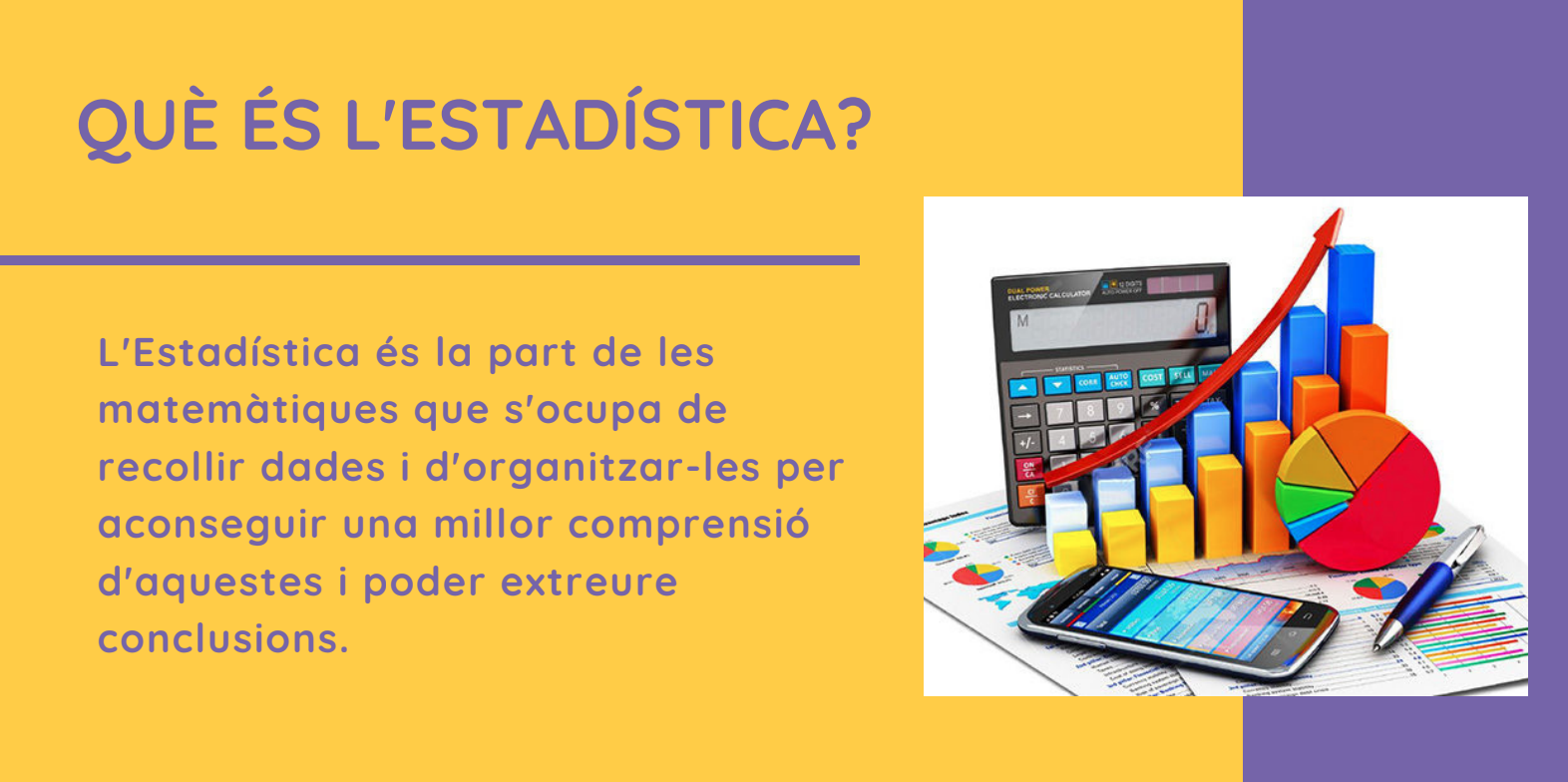 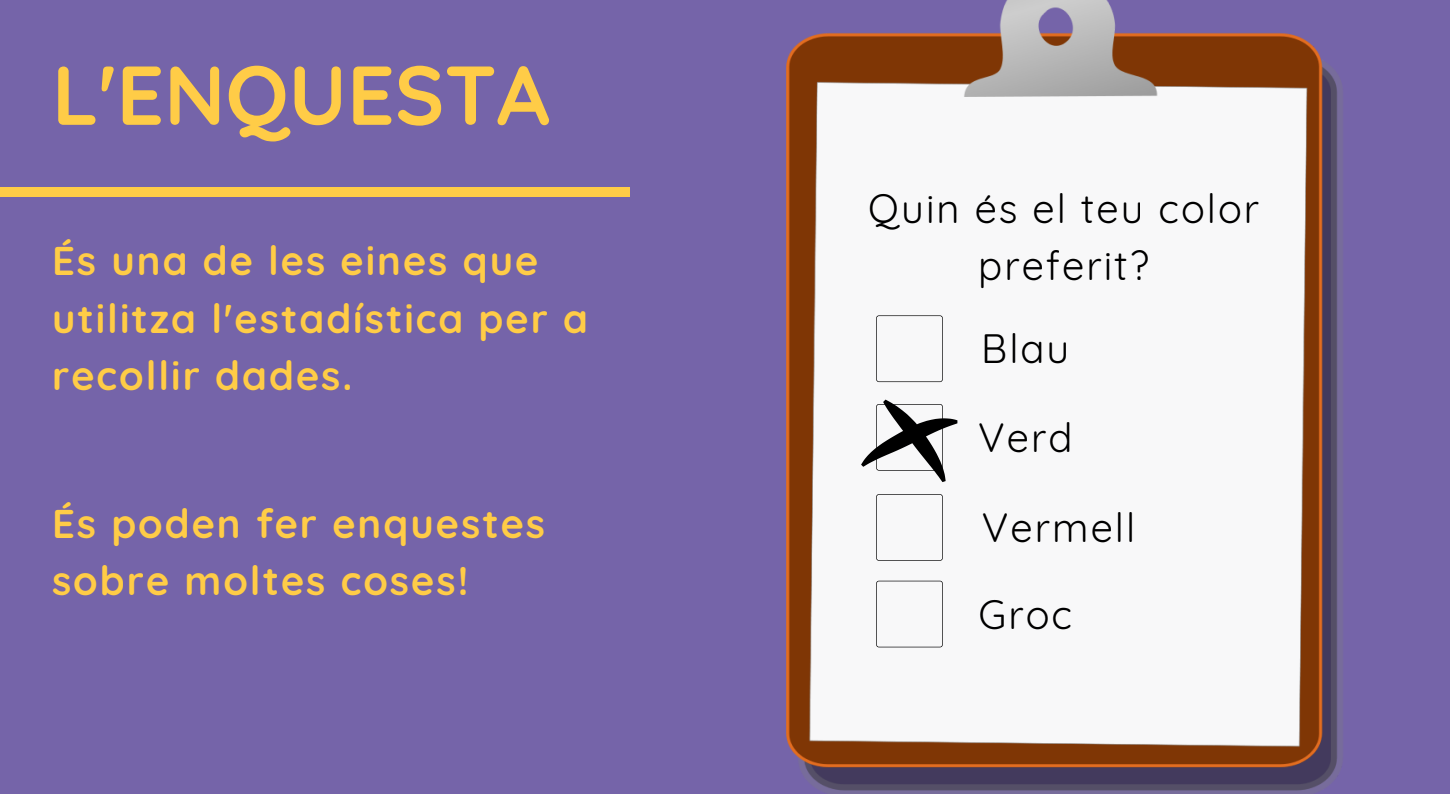 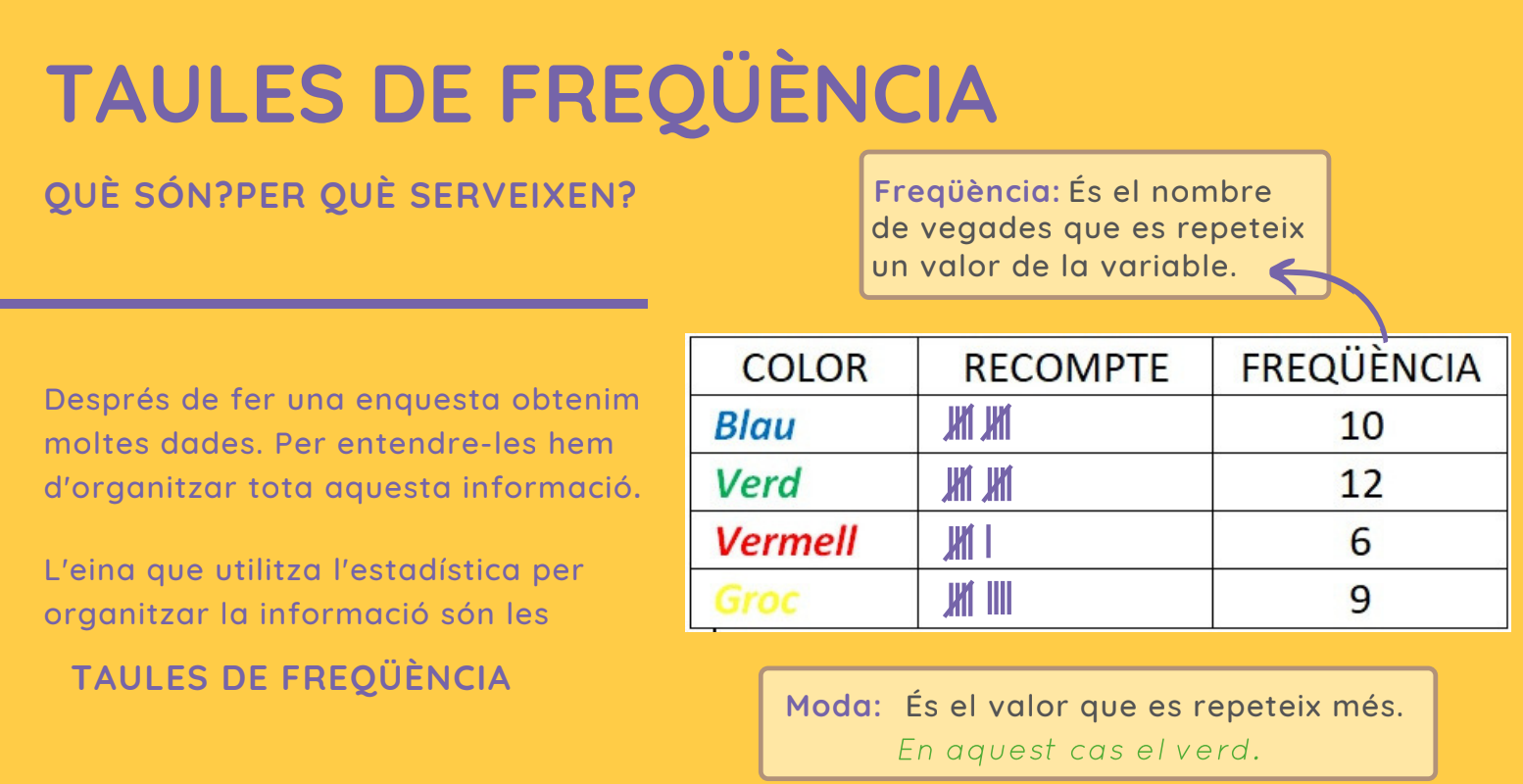 Fem una enquesta!A la classe de 5è hi ha 42 alumnes, dels quals 32 tenen els ulls de color marró, 4 de color blau i 6 de color verd.Fes una taula de freqüència i troba quina és la moda:Saps algunes altres dades amb les quals podem realitzar una enquesta i una taula de freqüència?